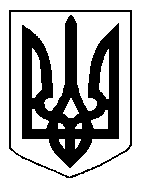 БІЛОЦЕРКІВСЬКА МІСЬКА РАДА	КИЇВСЬКОЇ ОБЛАСТІ	Р І Ш Е Н Н Я
від 15 травня 2020 року                                                                        № 5439-96-VII
Про передачу земельної ділянки комунальної власності в постійне користування ОБ’ЄДНАННЮ СПІВВЛАСНИКІВ БАГАТОКВАРТИРНОГО БУДИНКУ «ШОЛОМ-АЛЕЙХЕМА 37»Розглянувши звернення постійної комісії з питань земельних відносин та земельного кадастру, планування території, будівництва, архітектури, охорони пам’яток, історичного середовища та благоустрою до міського голови від 12 травня 2020 року №108/02-17, протокол постійної комісії з питань  земельних відносин та земельного кадастру, планування території, будівництва, архітектури, охорони пам’яток, історичного середовища та благоустрою від 07 травня 2020 року №209, заяву ОБ’ЄДНАННЯ СПІВВЛАСНИКІВ БАГАТОКВАРТИРНОГО БУДИНКУ «ШОЛОМ-АЛЕЙХЕМА 37» від 22 квітня 2020 року №15.1-07/1651, відповідно до ст. ст. 12, 42, 92, 122, 123  Земельного кодексу України, ч.5 ст. 16 Закону України «Про Державний земельний кадастр», п. 34 ч. 1 ст. 26 Закону України «Про місцеве самоврядування в Україні»,  міська рада вирішила:Передати земельну ділянку комунальної власності, право власності на яку зареєстровано у Державному реєстрі речових прав на нерухоме майно від 25 вересня 2018 року №28128128 у постійне користування ОБ’ЄДНАННЮ СПІВВЛАСНИКІВ БАГАТОКВАРТИРНОГО БУДИНКУ «ШОЛОМ-АЛЕЙХЕМА 37» з цільовим призначенням 02.03. Для будівництва і обслуговування багатоквартирного житлового будинку (вид використання – для експлуатації та обслуговування багатоквартирного житлового будинку), площею 0,3278 га за  адресою:  вулиця Шолом-Алейхема, 37,  за рахунок земель населеного пункту м. Біла Церква. Кадастровий номер: 3210300000:04:016:0058.Особі, зазначеній в цьому рішенні зареєструвати право постійного користування на земельну ділянку в Державному реєстрі речових прав на нерухоме майно.3.Контроль за виконанням цього рішення покласти на постійну комісії з питань  земельних відносин та земельного кадастру, планування території, будівництва, архітектури, охорони пам’яток, історичного середовища та благоустрою.Міський голова                                                                                          Геннадій ДИКИЙ